Let the games begin!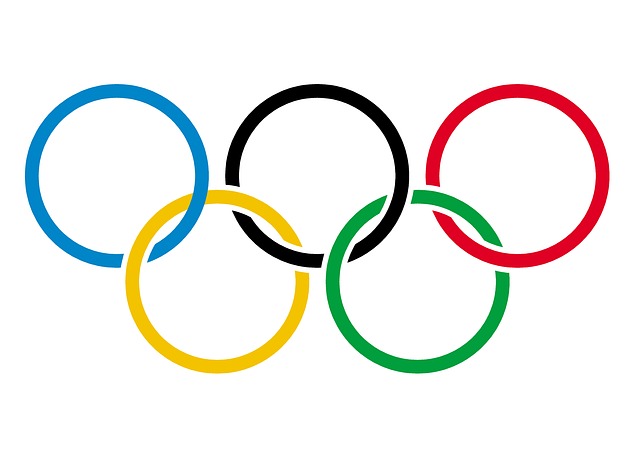 SOCHI, RUSSIAWINTER PIANO OLYMPICS 2014 B   I   N   G  O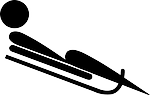 Finish 2 pages of TheoryDraw & color the Russian flag here:Perform a short piece with your eyes closed.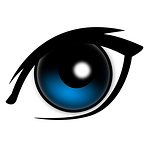 Memorize one complete piece.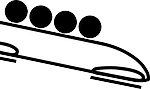 Listen to a piece from “Peter and the Wolf” by Sergei Prokofiev.Perform a piece for your family. 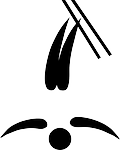 Finish one unit of Sight Reading.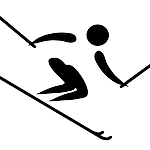 Compose a piece that tells a story. 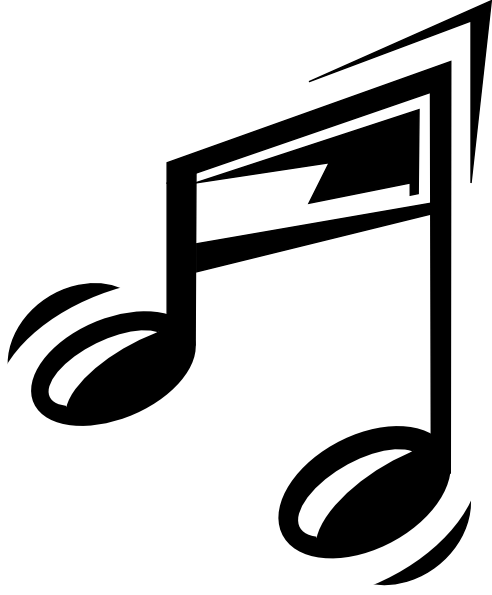 Learn 5 facts about the “Russian Five” to share at your next lesson!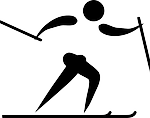 Pass off one technique key.Compose a piece about Winter.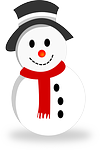 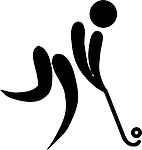 Pass off one technique key.FREE SPACEFinish 2 pages of Theory.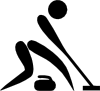 Do 10 jumping jacks and then perform your piece with gusto!Watch a ballet scene from “The Firebird” by Igor Stravinsky.Memorize one page of a piece. 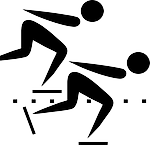 Listen to Rachmaninov’sPiano Concerto in c minor.Perform a piece for someone over the phone!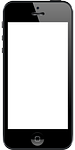 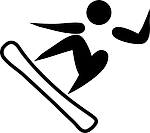 Finish one unit of Sight Reading.Play your piece with all staccatos! 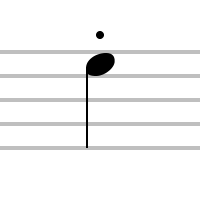 Compose a piece about your favorite winter sport!Pass off one technique key.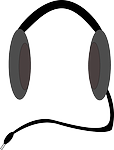 Listen to the Russian National Anthem.Play all 5 finger patterns in under one minute. 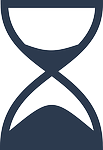 